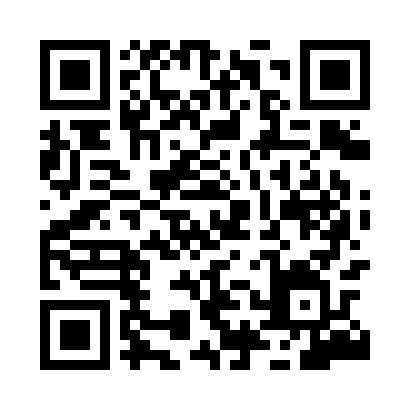 Prayer times for Adgiraldo, PortugalMon 1 Apr 2024 - Tue 30 Apr 2024High Latitude Method: Angle Based RulePrayer Calculation Method: Muslim World LeagueAsar Calculation Method: HanafiPrayer times provided by https://www.salahtimes.comDateDayFajrSunriseDhuhrAsrMaghribIsha1Mon5:417:141:356:047:569:232Tue5:407:131:346:057:579:243Wed5:387:111:346:067:589:254Thu5:367:091:346:067:599:275Fri5:347:081:336:078:009:286Sat5:327:061:336:088:019:297Sun5:307:051:336:088:029:308Mon5:287:031:336:098:039:329Tue5:277:021:326:108:049:3310Wed5:257:001:326:108:059:3411Thu5:236:581:326:118:069:3612Fri5:216:571:326:128:079:3713Sat5:196:551:316:128:089:3814Sun5:176:541:316:138:099:4015Mon5:156:521:316:138:109:4116Tue5:146:511:316:148:119:4217Wed5:126:491:306:158:129:4418Thu5:106:481:306:158:139:4519Fri5:086:471:306:168:149:4620Sat5:066:451:306:178:159:4821Sun5:046:441:296:178:169:4922Mon5:036:421:296:188:179:5023Tue5:016:411:296:188:189:5224Wed4:596:401:296:198:199:5325Thu4:576:381:296:198:209:5526Fri4:556:371:296:208:219:5627Sat4:546:351:286:218:229:5728Sun4:526:341:286:218:239:5929Mon4:506:331:286:228:2410:0030Tue4:486:321:286:228:2510:02